 Clasificación de los seres vivosTodas las formas de vida conocidas se reúnen en grandes grupos, a los que llamamos Reinos. Todos los individuos del mismo Reino tienen las características básicas iguales. La clasificación más utilizada agrupa los seres vivos en 5 Reinos:- Reino Animal- Reino Vegetal- Reino de los hongos- Reino Protoctista- Reino Mónera4.1- Reino AnimalEstá formado por todos los animales. Sus características principales son:- Son seres vivos eucariotas, es decir, sus células forman tejidos.  - Son seres heterótrofos, es decir, se alimentan de otros seres vivos.- Casi todos los animales son capaces de desplazarse de un lugar a otro.- Tienen un sistema nervioso y órganos de los sentidos. Por eso reaccionan rápidamente a los estímulos que captan.El reino animal tiene una primera clasificación en:- Vertebrados- Invertebrados4.1.1- Vertebrados
Son los animales que tienen un esqueleto interno con columna vertebral. Usan el aparato locomotor para desplazarse. Se clasifican a su vez en: Mamíferos, Aves, Peces, Anfibios, Reptiles.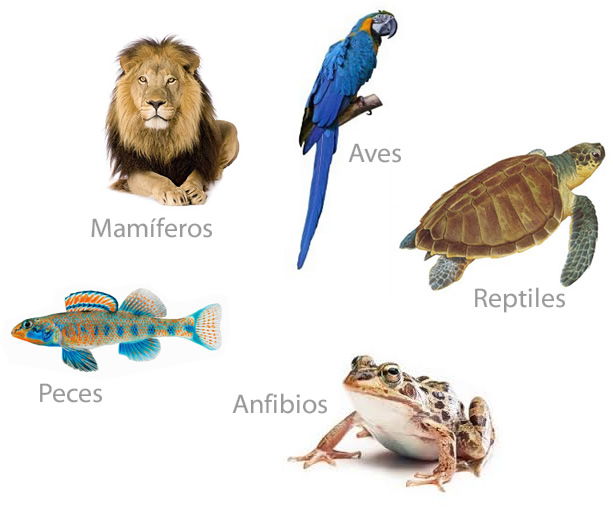 
4.1.2- Invertebrados
Son animales que no tienen esqueleto interno. Dentro no tienen huesos ni columna vertebral aunque pueden tener algunas partes duras (ejemplo la concha de un caracol). Se clasifican a su vez en: Artrópodos, Equinodermos, Gusanos,  Moluscos, Celentéreos, Poríferos.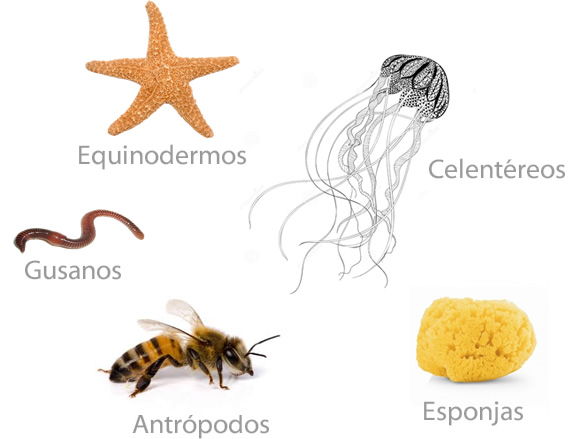 4.2- Reino Plantae o vegetalEste reino está formado por todas las plantas. Las plantas son seres vivos eucariotas, esdecir, sus células tienen núcleo claramente diferenciado. Sus células forman tejidos. Sus características principales son:- Son seres autotrofos, es decir, son los únicos seres capaces de fabricar su propio alimento- No pueden desplazarse de un lugar a otro.- No tienen órganos de los sentidos, aunque responden a ciertos estímulos: Las raíces crecen hacia el suelo y buscan el agua y los tallos crecen hacia la luz.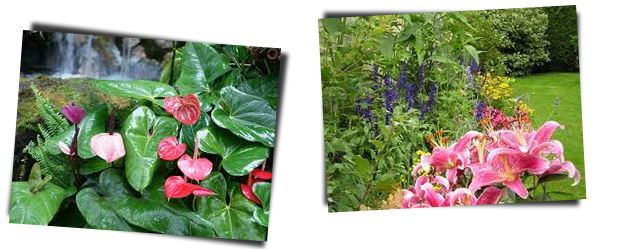 El reino vegetal se clasifica en:
 - Plantas con flores: La mayoría de las plantas, como el peral o el manzano, tienen flores, y todas ellas se reproducen por semillas. Las flores de estas plantas tienen una parte masculina y otra parte femenina.- Plantas sin flores: Algunas plantas nunca producen flores; por tanto, no se reproducen por semillas (musgos, helechos)4.3- Reino de los Hongos (Fungi)Se les considera como un reino aparte. También pueden ser considerados un intermedio entre plantas y animales.Lo más común es encontrar hongos bajo tierra o en trozos de madera o alimentos en descomposición. Sus característiscas principles son: - Como los animales, se alimentan de restos de seres vivos, es decir, no fabrican su propio alimento, por ejemplo se alimentan de plantas en descomposición, alimentos en mal estado, etc.- Como las plantas, viven en lugares fijos.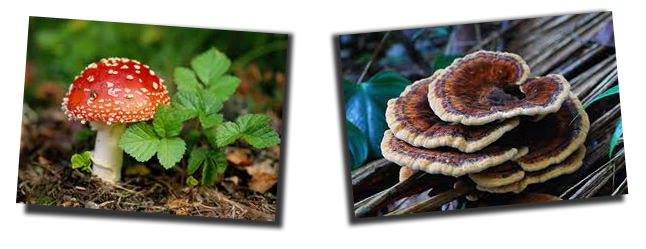 4.4- Reino Protoctista
En este reino hay grupos muy heterogéneos. Formados por células eucariotas, formadas por células con núcleo definido. Estas células tienen compartimentos.
 Se dividen en: protozoos y algas rojas y pardas o café.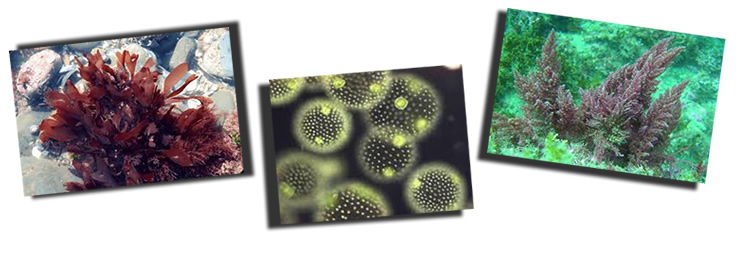 4.5- Reino Mónera
Las bacterias pertenecen al Reino Móneras o moneras, uno de los cinco reinos en que se agrupan los diferentes seres que habitan nuestro mundo, según la clasificación usada y aceptada internacionalmente. Este reino lo integran no sólo las bacterias, sino que también pertenecen a él las llamadas algas verde azuladas. 
 Las algas verdes azuladas, se les llama a las cianobacterias, estas se encuentran en casi todos los ambientes, incluyendo el suelo, aguas continentales y marinas.